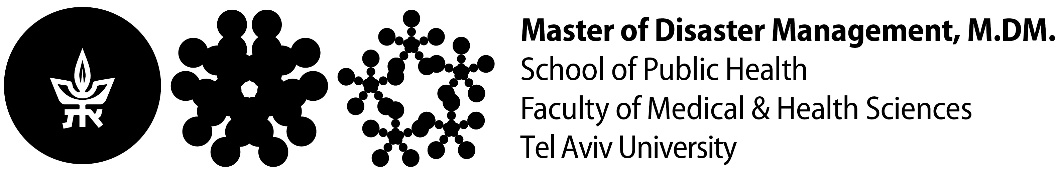 Bibliography / Reference ListReferences will be listed in the text in order of appearanceEach reference will be designated a number (according to the order of appearance) and will be indicated at the end of the relevant sentence in square brackets (e.g., "[1]" or "[1,2]"); in case multiple consecutive references are indicated, use a dash, for example: [1, 4-6].Citation of scientific sources in footnotes is prohibited.The bibliography will include references directly related to the topic and either published or accepted for publication only.Each reference in the bibliography will include the following information:Names of authorsTitle of the publicationName of journalYearVolumePages (first and last)The acceptable reference style is Vancouver:U.S. National Library of Medicine - Samples of Formatted ReferencesCiting and referencing: Vancouver - University MonashVancouver Reference Style Examples - University of Western AustraliaCiting Medicine, 2nd edition - The NLM Style Guide for Authors, Editors, and PublishersDatabases can be referenced in the methods sections only.Citing a manuscript under "submitted" status (i.e., not yet accepted for publication) is prohibited. It can be included in the text as a footnote instead.You can use tools for bibliography management. Instructions and guides on how to use these are available on the library's website.See examples on the next page.Examples of citations (adapted from the U.S. National Library of Medicine):Article in English published in a peer-reviewed journal:Halpern SD, Ubel PA, Caplan AL. Solid-organ transplantation in HIV-infected patients. N Engl J Med. 2002 Jul 25;347(4):284-7.Article in A language other than English published in a peer-reviewed journal:Ellingsen AE, Wilhelmsen I. Sykdomsangst blant medisin- og jusstudenter. Tidsskr Nor Laegeforen. 2002;122(8):785-7. Norwegian.Section/chapter from a textbook:Meltzer PS, Kallioniemi A, Trent JM. Chromosome alterations in human solid tumors. In: Vogelstein B, Kinzler KW, editors. The genetic basis of human cancer. New York: McGraw-Hill; 2002. p. 93-113.Citation of a website URL:eatright.org [Internet]. Chicago: Academy of Nutrition and Dietetics; c2016 [cited 2016 Dec 27]. Available from: https://www.eatright.org/.Additional instructions can be found on the library's website.